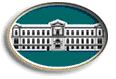 ΕΘΝΙΚΗ ΤΡΑΠΕΖΑ Αθήνα, 21 Σεπτεμβρίου 2020ΑΝΑΚΟΙΝΩΣΗH Εθνική Τράπεζα ενημερώνει, σύμφωνα με το Άρθρο 44 παρ. 4 του Ν. 4449/2017, όπως ισχύει, ότι σε συνέχεια της από 02/09/2020 συνεδρίασης του Διοικητικού Συμβουλίου, η σύνθεση της Επιτροπής Ελέγχου είναι η ακόλουθη:κ. Γκίκας Χαρδούβελης, Ανώτερος Ανεξάρτητος Σύμβουλοςκ. Claude Piret, Ανεξάρτητο Μη εκτελεστικό Μέλοςκ. Αβραάμ Γούναρης, Ανεξάρτητο Μη εκτελεστικό Μέλοςκ. Περικλής Δρούγκας, εκπρόσωπος του Ταμείου Χρηματοπιστωτικής ΣταθερότηταςΗ θητεία της Επιτροπής Ελέγχου έχει ορισθεί σύμφωνα με την απόφαση της Γενικής Συνέλευσης των Μετόχων της 30ης Ιουνίου 2020 έως την Τακτική Γενική Συνέλευση του έτους 2021.